Projekthandbuch „KlasseMobil“ Tablettkoffer für SchulenHandreichung zur Implementierung von Tablet Computern mit entsprechender Infrastruktur. 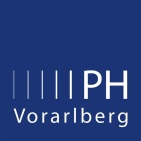 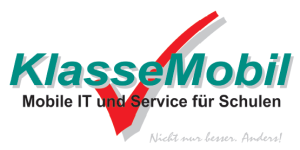 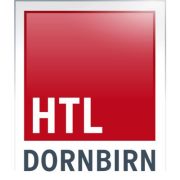 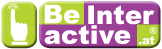 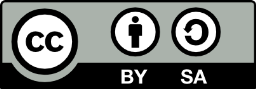 Autoren und Herausgeber:4BWi, HTL Dornbirn:Beneder DominikDengg AlexanderDobler MathiasFitz ManuelGasperi PiusGutschner KevinLoacker ChristophMoosbrugger GeorgMoosmann SamuelStadler FelixWinder PhilippHTL Dornbirn/PH Vorarlberg:
Thomas Schroffenegger, MAS, MSC, BEdKlasse Mobil:
Herbert SchadtProjektauftragProjektstrukturplan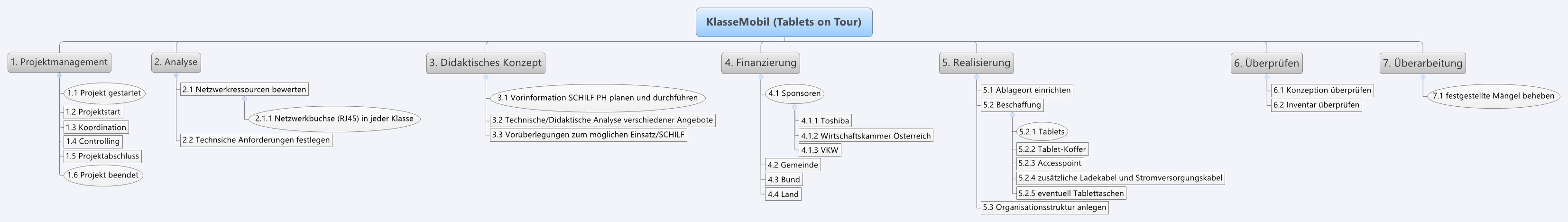 MeilensteinplanGANT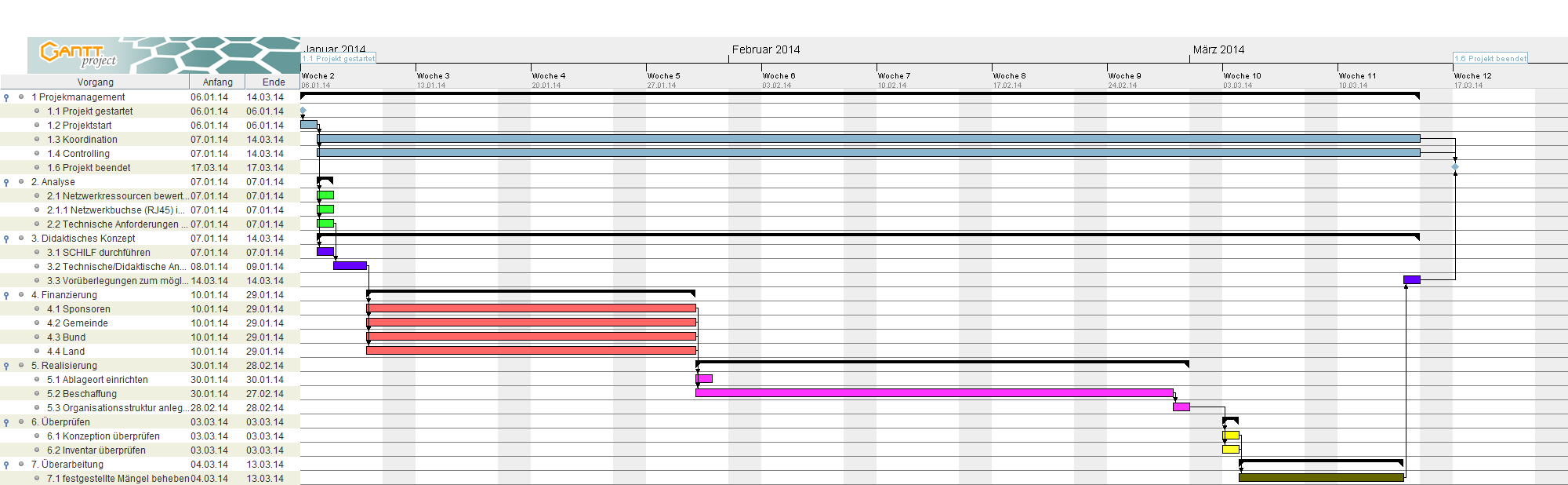 Ressourcenplan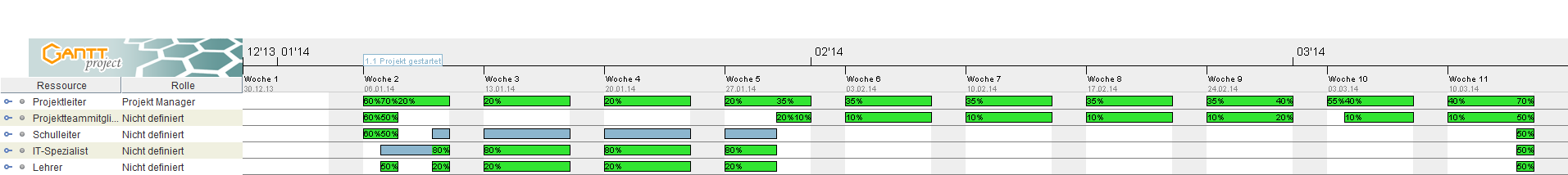 Organigramm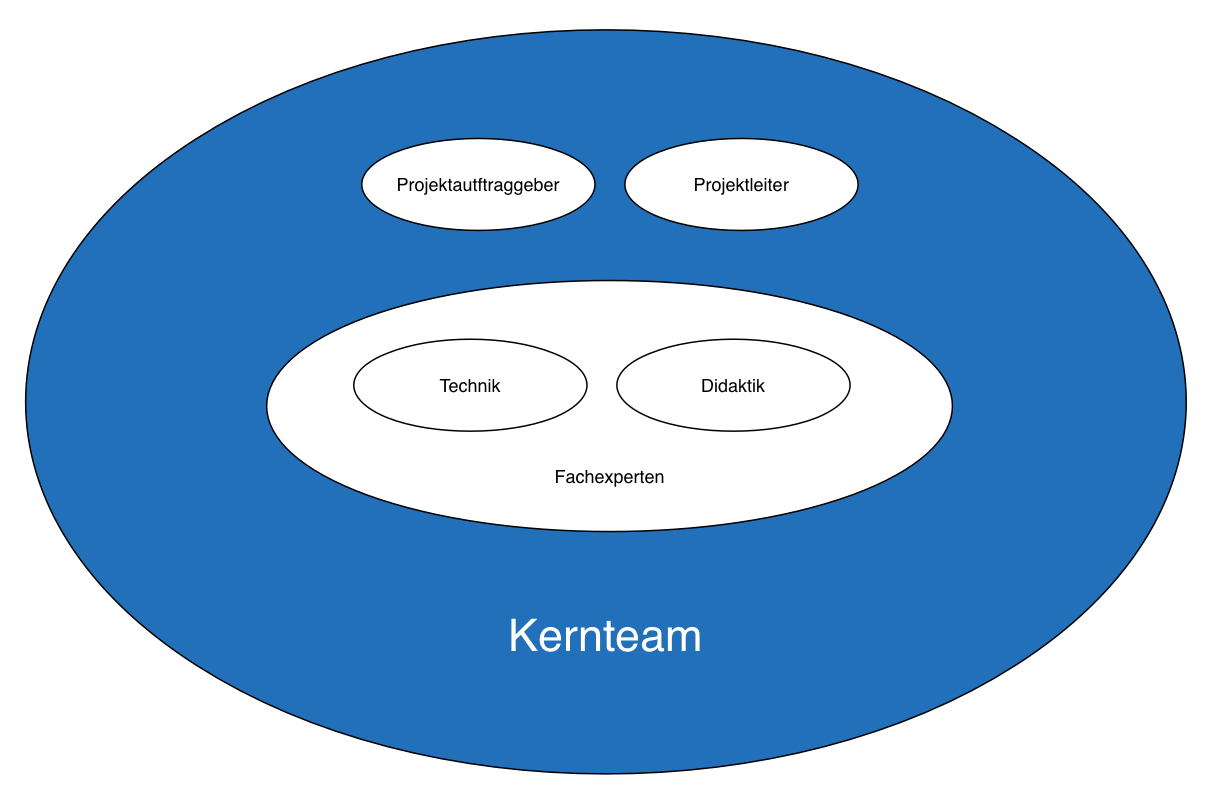 Projektumweltdiagramm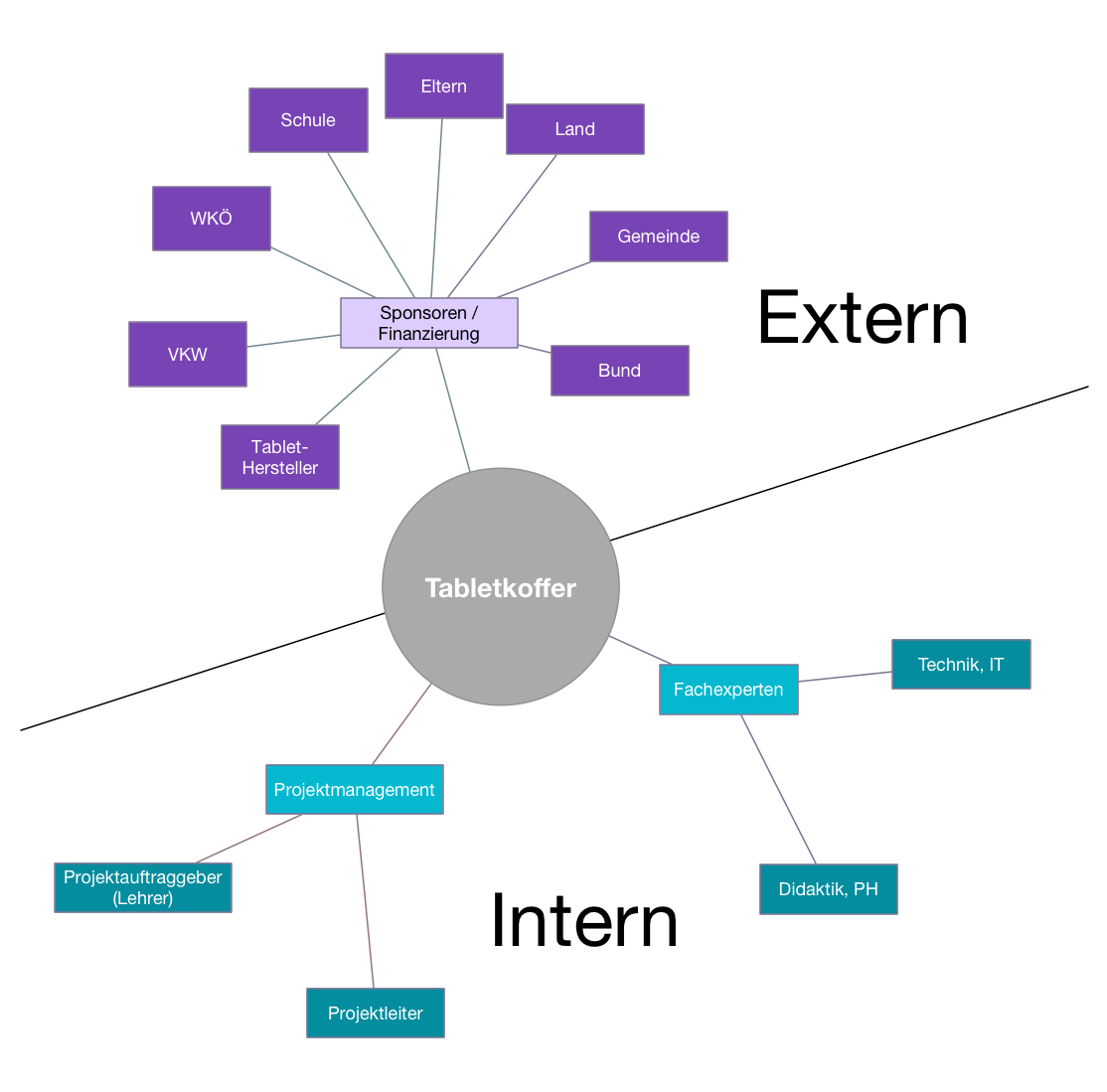 AP-SpezifikationenProjektstartereignis:Projektstarttermin:Kick-Off Meeting09.04.2014Projektendereignis:ProjektendterminAbgabe Projekthandbuch30.04.2014Projektziele:Projekt-Nicht-Ziele:Erstellung eines HandbuchsDurchführung des WorkflowsHauptaufgaben:Rahmenbedingungen/kritische Erfolgsfaktoren:Zerlegen des WorkflowsKoffer muss anhand des Projekthandbuchs beschaffbar seinAnalysieren des WorkflowsProjektteamVeralgemeinern der ArbeitsschritteMathias DoblerBeschreibung der ArbeitsschrittePhilipp WinderFelix StadlerPius GasperiManuel FitzSamuel MoosmannChristoph LoackerGeorg MoosbruggerDominik BenederProjektauftraggeber:Projektleiter:Thomas SchroffeneggerKevin Gutschner, Alexander DenggUnterschrift:Unterschrift:Thomas Schroffenegger, 30.04.2014Alexander Dengg, 30.04.2014Projektleiter, DatumAuftraggeber, DatumProjektzielplanProjektzielplanZielartProjektzieleHauptzieleAusstattung einer Schule mit 16 Android TabletsAufbewahrungskoffer/SynchronisationInfrastruktur für den Betrieb der Tablets: WLAN, Aufbewahrung, WartungQualifizierung der LehrpersonenInstallation der Geräte – Apps Didaktisches Konzept (Was macht man mit den Geräten im Unterricht)Organisationskonzept der VerwendungNicht-ZieleEinrichtung einer Tabletklasse: Die Aufbewahrungskoffer sind „mobil“Selber Software entwickelnHardwarewartungPSP-CodeMeilensteinBasis-TerminAktueller-TerminIst-Termin1.1Projekt gestartet06.01.20142.1.1Netzwerk kontrolliert07.01.20143.2SCHILF durchgeführt07.01.20144.1Sponsoren gefunden29.01.20145.2.1Tablets beschafft27.02.20147.1Mängel behoben13.03.20141.6Projekt beendet17.03.2014AP-SpezifikationAP-SpezifikationAP-SpezifikationPSP-Code2.1LeistungsfortschrittAP-BezeichnungNetzwerkressourcen bewertenLeistungsfortschrittAP-VerantwortlicherIT-Verantwortliche der SchuleLeistungsfortschrittInhaltFunktionalität der RJ45 Buchsen in den Klassen überprüfenFreier Zugriff in das Netzwerk überprüfenInhaltFunktionalität der RJ45 Buchsen in den Klassen überprüfenFreier Zugriff in das Netzwerk überprüfen50%50%ErgebnisseListe mit den Räumen, bei denen es noch Probleme gibtBei Problemen sollte eine Problembeschreibung und ein Lösungsvorschlag erarbeitet seinErgebnisseListe mit den Räumen, bei denen es noch Probleme gibtBei Problemen sollte eine Problembeschreibung und ein Lösungsvorschlag erarbeitet seinAP-SpezifikationAP-SpezifikationAP-SpezifikationPSP-Code2.2LeistungsfortschrittAP-BezeichnungTechnische Anforderungen festlegenLeistungsfortschrittAP-VerantwortlicherProjektteamLeistungsfortschrittInhaltGröße des Bildschirmes festlegenPreisklasse festlegenHauptverwendung festlegen (Dokumente oder Apps)Betriebssystem festlegen (mit den bisherigen Informationen)Benötigter Speicherplatzbedarf erhebenNötige Sensoren und Module festlegen (Kamera, GPS, Netzwerkmodul, …)InhaltGröße des Bildschirmes festlegenPreisklasse festlegenHauptverwendung festlegen (Dokumente oder Apps)Betriebssystem festlegen (mit den bisherigen Informationen)Benötigter Speicherplatzbedarf erhebenNötige Sensoren und Module festlegen (Kamera, GPS, Netzwerkmodul, …)5%5%40%30%5%15%ErgebnisseDokument mit fertig festgelegten technischen Anforderungen/SpezifikationenErgebnisseDokument mit fertig festgelegten technischen Anforderungen/SpezifikationenAP-SpezifikationAP-SpezifikationAP-SpezifikationPSP-Code3.1LeistungsfortschrittAP-BezeichnungVorinformationen SCHILF PH planen und durchführenLeistungsfortschrittAP-VerantwortlicherProjektteamLeistungsfortschrittInhaltAnfrage für eine SCHILF bei der PHTermin festlegen und Teilnehmer informierenReferent einladenInhaltAnfrage für eine SCHILF bei der PHTermin festlegen und Teilnehmer informierenReferent einladen50%50%ErgebnisseSCHILF durchgeführtErgebnisseSCHILF durchgeführtAP-SpezifikationAP-SpezifikationAP-SpezifikationPSP-Code3.2LeistungsfortschrittAP-BezeichnungVorüberlegungen zum möglichen Einsatz / SCHILFLeistungsfortschrittAP-VerantwortlicherProjektteammitglieder, Lehrer LeistungsfortschrittInhaltÜberlegungen zu Anwendungsmöglichkeiten in den verschiedenen FächernÜberlegungen des Einsatzes für außerschulische ZweckeÜberlegungen zum Einsatz für SchulveranstaltungenInhaltÜberlegungen zu Anwendungsmöglichkeiten in den verschiedenen FächernÜberlegungen des Einsatzes für außerschulische ZweckeÜberlegungen zum Einsatz für Schulveranstaltungen50%30%20%ErgebnisseSchriftliche festgehaltene Ergebnisse für die Überlegungen zum Einsatz der GeräteErgebnisseSchriftliche festgehaltene Ergebnisse für die Überlegungen zum Einsatz der GeräteAP-SpezifikationAP-SpezifikationAP-SpezifikationPSP-Code3.3LeistungsfortschrittAP-BezeichnungTechnische/Didaktische Analyse verschiedener AngeboteLeistungsfortschrittAP-VerantwortlicherIT-VerantwortlicherLeistungsfortschrittInhaltAllgemein über Tablets informieren und aktuelle Geräte heraussuchenAus den aktuellen Geräten die Geräte herausfiltern, die den technischen Anforderungen entsprechenInhaltAllgemein über Tablets informieren und aktuelle Geräte heraussuchenAus den aktuellen Geräten die Geräte herausfiltern, die den technischen Anforderungen entsprechen20%80%ErgebnisseEin festgelegtes GerätErgebnisseEin festgelegtes GerätAP-SpezifikationAP-SpezifikationAP-SpezifikationPSP-Code3.4LeistungsfortschrittAP-BezeichnungEinschulungskurse planenLeistungsfortschrittAP-VerantwortlicherProjektteammitgliedLeistungsfortschrittInhaltAnzahl der zu schuldenden Personen erhebenTermine frühzeitig festlegenSchulungsleiter suchen und informierenRaum mit Testumgebung zur Verfügung stellen (Tablets, Beamer, …)Einladung für die Einschulungskurse verteilenUnterlagen zusammenstellen, um sie beim Kurs zur Verfügung zu stellen (Programme, Benutzer,…)InhaltAnzahl der zu schuldenden Personen erhebenTermine frühzeitig festlegenSchulungsleiter suchen und informierenRaum mit Testumgebung zur Verfügung stellen (Tablets, Beamer, …)Einladung für die Einschulungskurse verteilenUnterlagen zusammenstellen, um sie beim Kurs zur Verfügung zu stellen (Programme, Benutzer,…)5%5%10%20%20%40%ErgebnisseZusammenschreibung der InformationenSchulungsleiter festgelegtRaum festgelegt und eingerichtetEinladung erstellt und verteiltUnterlagen zusammengestelltErgebnisseZusammenschreibung der InformationenSchulungsleiter festgelegtRaum festgelegt und eingerichtetEinladung erstellt und verteiltUnterlagen zusammengestelltAP-SpezifikationAP-SpezifikationAP-SpezifikationPSP-Code4.1LeistungsfortschrittAP-BezeichnungSponsoren (Firmen) organisierenLeistungsfortschrittAP-VerantwortlicherProjektteammitgliedLeistungsfortschrittInhaltFirmen auswählenMotivationsgründe für die Firma für das Sponsoring überlegenFirmen kontaktierenDen Projektleiter über erhaltenes Geld informierenInhaltFirmen auswählenMotivationsgründe für die Firma für das Sponsoring überlegenFirmen kontaktierenDen Projektleiter über erhaltenes Geld informieren30%40%25%5%ErgebnisseSponsoren gefunden und Geld erhaltenErgebnisseSponsoren gefunden und Geld erhaltenAP-SpezifikationAP-SpezifikationAP-SpezifikationPSP-Code4.2-4.4LeistungsfortschrittAP-BezeichnungFörderungen allgemeinLeistungsfortschrittAP-VerantwortlicherProjektteammitgliedLeistungsfortschrittInhaltÜber Förderungen informierenKontakt mit der jeweiligen Verwaltung aufnehmenErgebnisse dem Projektleiter weiterreichenInhaltÜber Förderungen informierenKontakt mit der jeweiligen Verwaltung aufnehmenErgebnisse dem Projektleiter weiterreichen40%55%5%ErgebnisseFörderungen erhaltenErgebnisse dem Projektleiter weitergereichtErgebnisseFörderungen erhaltenErgebnisse dem Projektleiter weitergereichtAP-SpezifikationAP-SpezifikationAP-SpezifikationPSP-Code5.1LeistungsfortschrittAP-BezeichnungAblageort einrichtenLeistungsfortschrittAP-VerantwortlicherProjektteammitgliedLeistungsfortschrittInhaltFreie Orte in der Schule ermittelnPassenden Ort auswählenHerrichten des AblageortsInhaltFreie Orte in der Schule ermittelnPassenden Ort auswählenHerrichten des Ablageorts20%10%70%ErgebnisseEingerichteter AblageortErgebnisseEingerichteter AblageortAP-SpezifikationAP-SpezifikationAP-SpezifikationPSP-Code5.2LeistungsfortschrittAP-BezeichnungBeschaffungLeistungsfortschrittAP-VerantwortlicherIT-VerantwortlicheLeistungsfortschrittInhaltAusgewähltes Tablet-Modell kaufenTablet-Koffer kaufenAccess-Point auswählen und kaufenBenötigte Lade- und Stromversorgungskabel kaufenEventuell Tablettaschen kaufenInhaltAusgewähltes Tablet-Modell kaufenTablet-Koffer kaufenAccess-Point auswählen und kaufenBenötigte Lade- und Stromversorgungskabel kaufenEventuell Tablettaschen kaufen20%20%30%20%10%ErgebnisseAlle oben aufgelisteten Objekte erhaltenErgebnisseAlle oben aufgelisteten Objekte erhaltenAP-SpezifikationAP-SpezifikationAP-SpezifikationPSP-Code5.3LeistungsfortschrittAP-BezeichnungOrganisationsstruktur anlegenLeistungsfortschrittAP-VerantwortlicherProjektleiterLeistungsfortschrittInhaltAuswählen geeigneter Verantwortlicher seitens der Schule und Verantwortungsbereiche festlegenSchriftliches Festhalten der OrganisationsstrukturInhaltAuswählen geeigneter Verantwortlicher seitens der Schule und Verantwortungsbereiche festlegenSchriftliches Festhalten der Organisationsstruktur70%30%ErgebnisseAusgewählte VerantwortlicheSchriftlich festgehaltene OrganisationsstrukturErgebnisseAusgewählte VerantwortlicheSchriftlich festgehaltene OrganisationsstrukturAP-SpezifikationAP-SpezifikationAP-SpezifikationPSP-Code6.1LeistungsfortschrittAP-BezeichnungKonzeption überprüfenLeistungsfortschrittAP-VerantwortlicherProjektleiterLeistungsfortschrittInhaltAnalyse, was alles überprüft werden mussDurchführen der ÜberprüfungDokumentation von MängelInhaltAnalyse, was alles überprüft werden mussDurchführen der ÜberprüfungDokumentation von Mängel20%60%20%ErgebnisseDokumentation der MängelErgebnisseDokumentation der MängelAP-SpezifikationAP-SpezifikationAP-SpezifikationPSP-Code6.2LeistungsfortschrittAP-BezeichnungInventar überprüfenLeistungsfortschrittAP-VerantwortlicherProjektteammitgliedLeistungsfortschrittInhaltDurchzählen aller gekauften Objekte mittels einer StücklisteFehlende Objekte dokumentierenNachkaufen der fehlenden ObjekteInhaltDurchzählen aller gekauften Objekte mittels einer StücklisteFehlende Objekte dokumentierenNachkaufen der fehlenden Objekte20%5%75%ErgebnisseVollständiges Inventar ohne fehlende Geräte, Kabel, etc.ErgebnisseVollständiges Inventar ohne fehlende Geräte, Kabel, etc.AP-SpezifikationAP-SpezifikationAP-SpezifikationPSP-Code7.1LeistungsfortschrittAP-BezeichnungMängel behebenLeistungsfortschrittAP-VerantwortlicherProjektteammitgliedLeistungsfortschrittInhaltAlle festgestellten Mängel erhebenAlle festgestellten Mängel behebenInhaltAlle festgestellten Mängel erhebenAlle festgestellten Mängel beheben40%60%ErgebnisseAlle Mängel behobenErgebnisseAlle Mängel behoben